招聘计划医院一直践行“人才强院”战略，最近几年来，医疗业务不断增加，在人才引进和人才培养上不断加强。医院急需以下专业人才，望有志之士前来咨询，期待你的加入。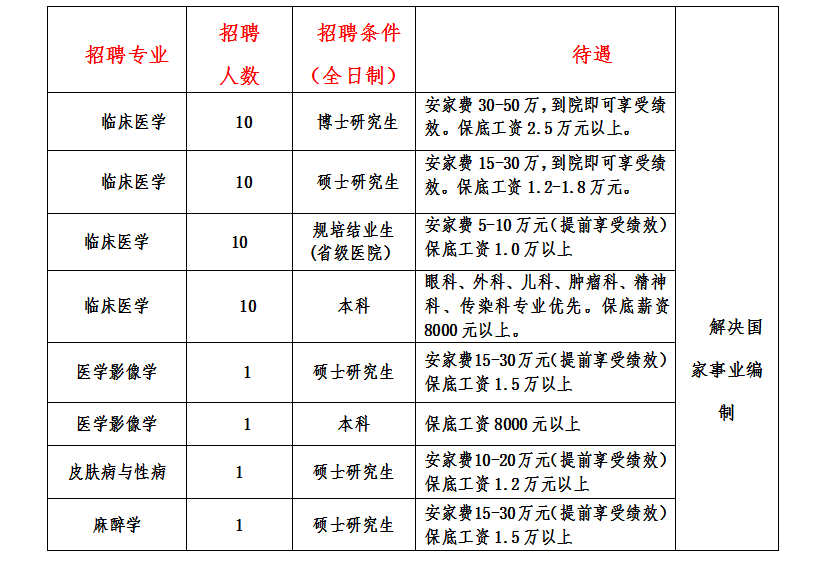 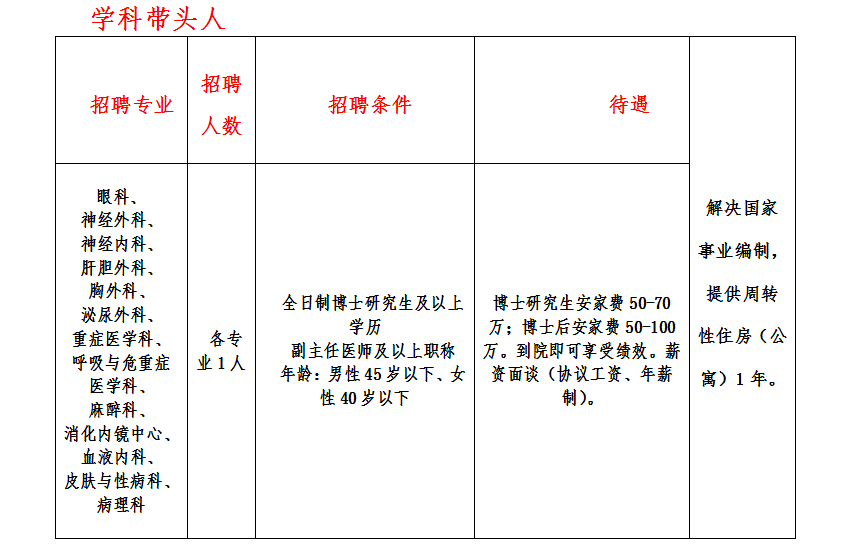 